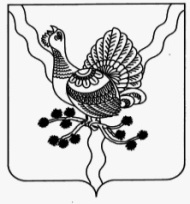 ПОСТАНОВЛЕНИЕШУÖМ    от « 07 » ___03___ 2023                                                                                 № 390             г. СосногорскО внесении изменений в постановление администрации муниципального района «Сосногорск» от 18.08.2017 № 1045 «Об утверждении Порядка организации деятельности общественной рабочей группы»В соответствии с Федеральным законом от 06.10.2003 № 131-ФЗ «Об общих принципах организации местного самоуправления в Российской Федерации», Постановлением Правительства Российской Федерации от 10.02.2017 № 169 «Об утверждении Правил предоставления и распределения субсидий из федерального бюджета бюджетам субъектов Российской Федерации на поддержку государственных программ субъектов Российской Федерации и муниципальных программ формирования современной городской среды», п. 31 ст. 32 Устава муниципального образования муниципального района «Сосногорск», в целях реализации в 2018-2025 годы на территории муниципального района «Сосногорск» мероприятий по благоустройству дворовых территорий многоквартирных домов и муниципальных территорий общего пользования, Администрация муниципального района «Сосногорск» ПОСТАНОВЛЯЕТ:1. Приложение 2 постановления администрации муниципального района «Сосногорск» от 18.08.2017 № 1045 «Об утверждении Порядка организации деятельности общественной рабочей группы» изложить в новой редакции согласно приложению к настоящему постановлению.2. Настоящее постановление вступает в силу со дня его официального опубликования.3. Контроль за исполнением настоящего постановления возложить на заместителя руководителя администрации  – начальника управления жилищно-коммунального хозяйства администрации муниципального района «Сосногорск».Исполняющий обязанности Главы муниципального района «Сосногорск» -            руководителя администрации                                                                И.З. Махмутов                                                                                                                                   Приложениек постановлению администрациимуниципального района «Сосногорск»от « 07 » ____03____ 2023 № 390Утвержденпостановлением администрациимуниципального района «Сосногорск»от «18» __08__ 2017 № 1045(приложение 2)СОСТАВобщественной рабочей группы для организации общественного обсуждения проекта программы «Формирование                                                                                                                                                                                                                                   комфортной городской среды», и проведения комиссионной оценки предложений заинтересованных лиц, а также для осуществления контроля за реализацией программы «Формирование комфортной городской среды»АДМИНИСТРАЦИЯМУНИЦИПАЛЬНОГО РАЙОНА«СОСНОГОРСК»«СОСНОГОРСК»МУНИЦИПАЛЬНÖЙ РАЙОНСААДМИНИСТРАЦИЯМахмутов И.З.Исполняющий обязанности Главы муниципального района «Сосногорск» - руководителя администрации, Председатель комиссии;Гоголева В.В.заместитель руководителя администрации - начальник управления жилищно-коммунального хозяйства администрации муниципального района «Сосногорск», заместитель председателя комиссии;Шлемерова Т.В.ведущий эксперт сектора планово-экономической работы отдела бюджетного финансирования, бухгалтерского учета и планово-экономической работы  управления жилищно-коммунального хозяйства администрации муниципального района «Сосногорск», секретарь комиссии;Члены комиссии:Двожак Е.В.депутат Совета муниципального образования муниципального района «Сосногорск» (по согласованию);Исаев И.В.депутат Совета муниципального образования городского поселения «Сосногорск» III созыва (по согласованию);Старцева Т.Д.депутат Совета муниципального образования городского поселения «Сосногорск» III созыва (по согласованию);Зверев А.А.Киреев В.В.депутат Совета муниципального образования городского поселения «Сосногорск» III созыва (по согласованию);депутат Совета муниципального образования городского поселения «Сосногорск» III созыва (по согласованию);Мелехина Е.А.заведующий Сосногорским филиалом «Общественная приёмная Главы Республики Коми» (по согласованию);Бочкова Н.Ю.руководитель исполнительного комитета Сосногорского отделения партии «Единая Россия» (по согласованию);Корякина О.Н.председатель Сосногорского районного Совета ветеранов (по согласованию);Митракова В.А.председатель Сосногорской городской организации КРО ВОИ (по согласованию);Тарахов Г.А.секретарь Сосногорского отделения КПРФ (по согласованию);Дорошенко Е.Н.главный архитектор администрации муниципального района «Сосногорск»;Горбатенко А.А.руководитель отдела муниципального контроля управления жилищно-коммунального хозяйства администрации муниципального района «Сосногорск»;Никулина Ж.А.заведующий отделом эксплуатации коммунальной инфраструктуры и капитального ремонта управления жилищно-коммунального хозяйства администрации муниципального района «Сосногорск»;Лаптева В.Е.активный житель города, участник группы «Мамочки Сосногорска» (по согласованию);Борисова Е.Ю.член Сосногорского отделения «Союза женщин России» (по согласованию); Гедрайтите Е.А.председатель ТСН «Наш дом» (по согласованию).